Gliwice, dn. 24 maja 2022 r.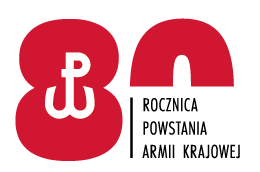 poprzez platformazakupowa.plINFORMACJA O WYBORZE NAJKORZYSTNIEJSZEJ OFERTY 
DLA CZĘŚCI 2
nr sprawy: 4WOG-1200.2712.25.2022Dotyczy: postępowania o udzielenie zamówienia publicznego w trybie podstawowym pn.: Zakup i dostawa baterii i akumulatorów w podziale na 2 części.Działając na podstawie art. 253 ust. 1 pkt 1 i pkt 2 oraz ust. 2 ustawy 
z dnia 11 września 2019 r. Prawo zamówień publicznych – dalej ustawy Pzp Zamawiający, 4 Wojskowy Oddział Gospodarczy informuje, iż w przedmiotowym postępowaniu prowadzonym w trybie podstawowym na podstawie art. 275 pkt 1 ustawy Pzp w zakresie: Części 2 - Akumulatory i baterie dla Służby Uzbrojenia i Elektroniki wybrano najkorzystniejszą ofertę złożoną przez Wykonawcę: KOMERS D.K.KURPIEL SP.J. ul. Wolności 6658 – 500 Jelenia Góra z kwotą 15 442,74 zł.Uzasadnienie wyboru: Wykonawca spełnił wszystkie warunki udziału w postępowaniu, oferta odpowiada wszystkim wymaganiom określonym w specyfikacji warunków zamówienia i jest najkorzystniejsza spośród wszystkich złożonych ofert - otrzymała największą ilość punktów w kryterium określonym w postępowaniu. Podstawa prawna: Art. 239 ust. 1 ustawy Pzp.W niniejszej części nie odrzucono żadnej oferty. KOMENDANTpłk Sebastian WOLSZCZAK Alicja KALISZ (261 111 376)24.05.2022 r.LpNazwaCzęść 2Punkty w kryterium cena oferty (brutto) [pkt]LpNazwacena (brutto)Punkty w kryterium cena oferty (brutto) [pkt]01MAXMED ZUH Marcin Murzynul. Pomorska 49 84 – 252 Orle NIP 586006020522 532,20 zł68,54 pkt 02KOMERS D.K.KURPIEL SP.J.ul. Wolności 6658 – 500 Jelenia Góra NIP 611211237415 442,74 zł100,00 pkt